GAA Skills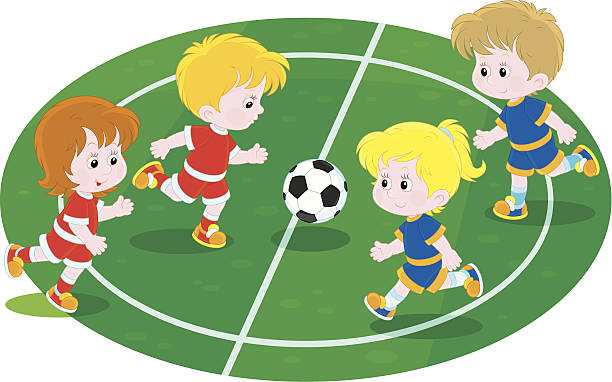                                                       www.learninggaa.ie/haveaballFootball SkillsKickingHold the ball in your handsSwing your footDrop the ball onto your foot and kick it.Keep your toes pointed straight in your shoes when kicking the ball.SoloHold the ball in your handsPut out footDrop the ball onto your foot and it will bounce back up into your hands.To increase difficulty walk/run 3 steps between each solo.Hand PassHold ball in one hand on an open hand.Make a fist with your other hand.Swing your fisted hand and hit the ball